A.S Queer Commission Minute/Action SummaryAssociated StudentsMarch 19, 2020 @ 1:09pmGoogle Forms		 	Minutes/Actions recorded by: Jack EdmondCALL TO ORDER: 1:09 PM by Edmond/Duran, Co-ChairMEETING BUSINESS 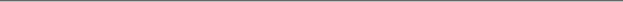 A-1.        Roll CallA-2.        Acceptance of Excused AbsencesMOTION/SECOND: 	Roman/Villarreal	Motion to accept excused absences and late arrivals.ACTION: Vote: Consent to APPROVE.F.     ACTION ITEMS F-1 New BusinessTRAVEL/CONFERENCE: Additional QTPOCC HotelsMOTION/SECOND		Roman/VillarrealMotion to fund Your Travel Center $162.06 for outstanding travel research fees for the QTPOCC HotelsACTION: POLL VOTE (YES-NO-ABSTAIN): 	9-0-0 to APPROVEAdditional approval required:	YES SENATEPRIDE: Additional T-Shirts Order	MOTION/SECOND		Roman/VillarrealMotion to fund Farm Fresh Clothing Co. $2,901.76 for an additional order of Pride t-shirtsACTION: POLL VOTE (YES-NO-ABSTAIN): 	9-0-0 to APPROVEAdditional approval required:	YES SENATEADJOURNMENTMOTION/SECOND to ADJOURN:  	Roman/VillarrealACTION: POLL VOTE (YES-NO-ABSTAIN): 	9-0-0 to APPROVEVote Taken: 1:09 PMNameNote: absent (excused/not excused)arrived late (time)departed early (time)proxy (full name)NameNote:absent (excused/not excused)arrived late (time)departed early (time)proxy (full name)Jack EdmondPresentAlexia DuranPresentManny RomanPresentJustin MillerAbsent (Unexcused)Mariel ArdonaPresentAshley DavisAbsent (Unexcused)Brandon VillarrealPresentEthan MoosPresentMiguel HernandezAbsent (Excused)Alvaro CornejoPresentDaniel Segura-EsquivelPresentSebastian MayaPresentAnusikha HalderPresentZoe FungPresentChristopher PantinAbsent (Excused)Line ItemRequestQComm FundingOutstanding Travel Research Fees for QTPOCC hotels$162.06$162.06TOTAL:$162.06$162.06Line ItemRequestQComm FundingAdditional order of Pride 2020 shirts$2,901.76$2,901.76TOTAL:$2,901.76$2,901.76